Teaching Assistants and SEND Settings: Maximising Impact and Progression for Learners in Science This programme of one hour workshops introduces delegates to a range of practical strategies that they can take and use in their own settings for improving the learning and progress of learners with special educational needs.  Delegates attending this programme will be enrolled in a private online community group for them to carry on the discussion and ask questions between sessions. This programme is aimed at adults who support learners in Science lessons, both teachers and teaching assistants. It would also be of benefit to early career stage teachers who want to improve their teaching of learners with special educational needs.The £120 activity fee allows school access to the full programme rather than access for just one individual. It is possible to book individual workshop sessions.OutcomesIdentify the barriers to learning faced by students with special educational needsImplement a range of strategies to help students make progressTailor your approach to suit the specific needs of your learnersTeaching Assistants and SEND Settings: Maximising Impact and Progression for Learners in Science This programme of one hour workshops introduces delegates to a range of practical strategies that they can take and use in their own settings for improving the learning and progress of learners with special educational needs.  Delegates attending this programme will be enrolled in a private online community group for them to carry on the discussion and ask questions between sessions. This programme is aimed at adults who support learners in Science lessons, both teachers and teaching assistants. It would also be of benefit to early career stage teachers who want to improve their teaching of learners with special educational needs.The £120 activity fee allows school access to the full programme rather than access for just one individual. It is possible to book individual workshop sessions.OutcomesIdentify the barriers to learning faced by students with special educational needsImplement a range of strategies to help students make progressTailor your approach to suit the specific needs of your learners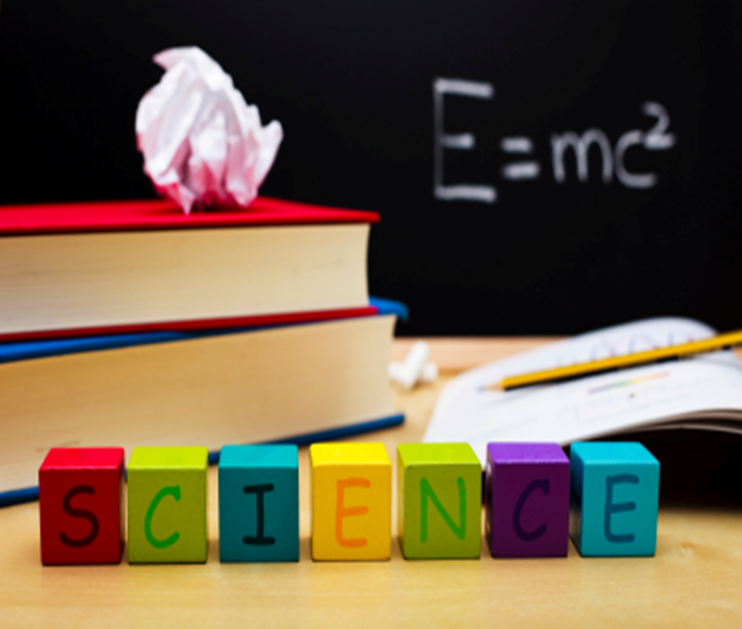 Teaching Assistants and SEND Settings: Maximising Impact and Progression for Learners in Science This programme of one hour workshops introduces delegates to a range of practical strategies that they can take and use in their own settings for improving the learning and progress of learners with special educational needs.  Delegates attending this programme will be enrolled in a private online community group for them to carry on the discussion and ask questions between sessions. This programme is aimed at adults who support learners in Science lessons, both teachers and teaching assistants. It would also be of benefit to early career stage teachers who want to improve their teaching of learners with special educational needs.The £120 activity fee allows school access to the full programme rather than access for just one individual. It is possible to book individual workshop sessions.OutcomesIdentify the barriers to learning faced by students with special educational needsImplement a range of strategies to help students make progressTailor your approach to suit the specific needs of your learnersTeaching Assistants and SEND Settings: Maximising Impact and Progression for Learners in Science This programme of one hour workshops introduces delegates to a range of practical strategies that they can take and use in their own settings for improving the learning and progress of learners with special educational needs.  Delegates attending this programme will be enrolled in a private online community group for them to carry on the discussion and ask questions between sessions. This programme is aimed at adults who support learners in Science lessons, both teachers and teaching assistants. It would also be of benefit to early career stage teachers who want to improve their teaching of learners with special educational needs.The £120 activity fee allows school access to the full programme rather than access for just one individual. It is possible to book individual workshop sessions.OutcomesIdentify the barriers to learning faced by students with special educational needsImplement a range of strategies to help students make progressTailor your approach to suit the specific needs of your learnersDateFor further information please see belowFor further information please see belowFor further information please see belowFor further information please see belowLocationRemote Delivered CPDRemote Delivered CPDRemote Delivered CPDRemote Delivered CPDPricingState funded school or college:
Activity fee: £120 +VATState funded school or college:
Activity fee: £120 +VATState funded school or college:
Activity fee: £120 +VATFee paying school or college
Activity fee: £240 +VATPricingBursaries may be available for eligible state funded schoolsBursaries may be available for eligible state funded schoolsBursaries may be available for eligible state funded schoolsBursaries may be available for eligible state funded schoolsSESSIONDATE/TIMELOCATIONINDIVIDUAL SESSION 
BOOKING LINKWorkshop 1 – Introduction & 
Science Curriculum28th September 2022
09.30 – 10.30Virtual> Booking LinkWorkshop 2 – Vocabulary6th October 2022
09.30 – 10.30Virtual> Booking LinkWorkshop 3 – Differentiation and Scaffolding11th October 2022
09.30 – 10.30Virtual> Booking LinkWorkshop 4 – Teaching Resources 2nd November 2022
09.30 – 10.30Virtual> Booking LinkWorkshop 5 – Practical Work17th November 2022
09.30 – 10.30Virtual> Booking LinkWorkshop 6 – Specific SEND Needs22nd November 2022
09.30 – 10.30Virtual> Booking Link